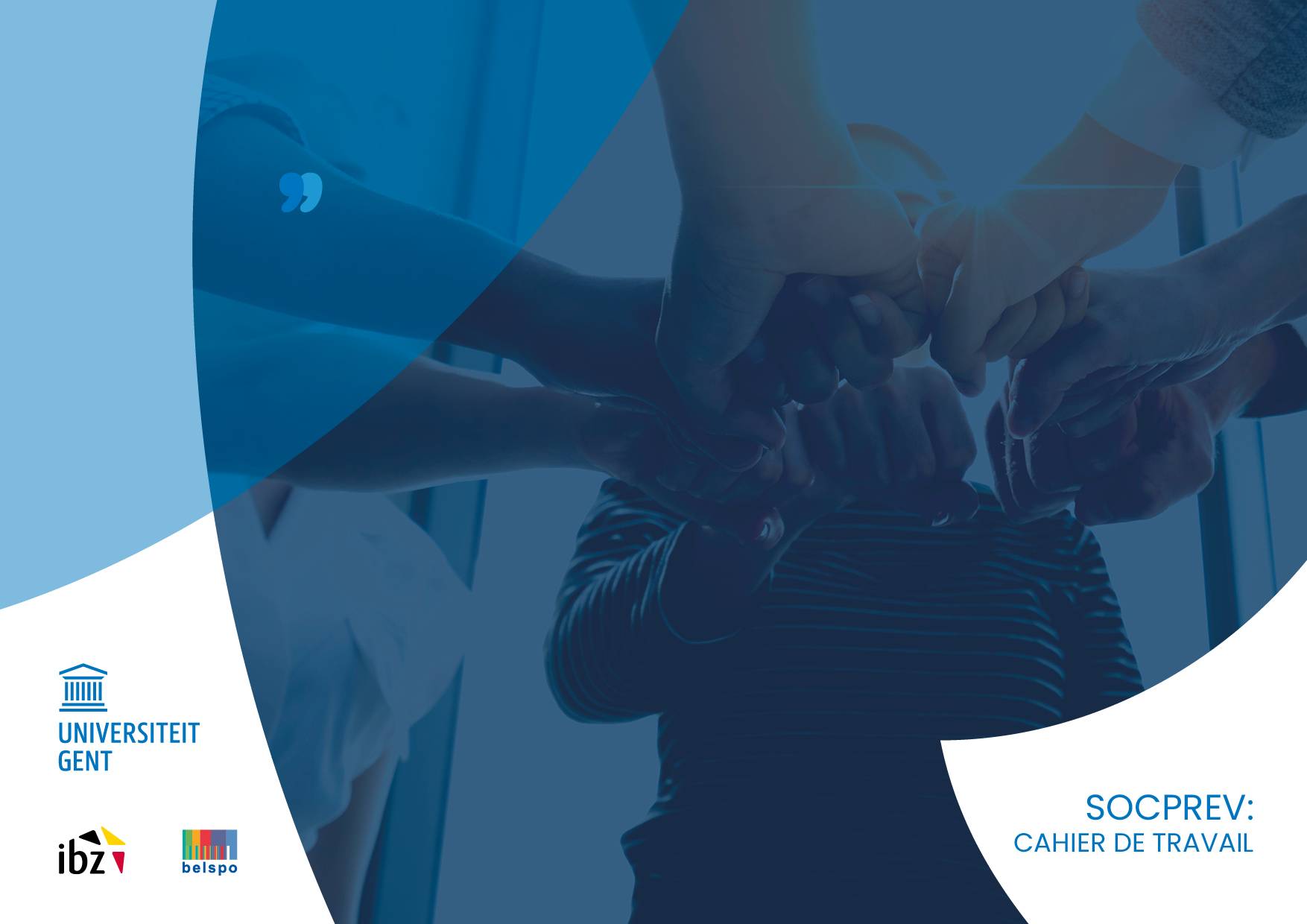 RÉFÉRENCEColman, C., Vanhee, J., Pauwels, L., Vander Laenen, F. Cahier de travail sur l'évaluation de projets visant à la prévention sociale de la criminalité et/ou des nuisances liées à la drogue. Brussel: Federaal Wetenschapsbeleid 2022TRAVAIL PRÉPARATOIRERéfléchissez aux questions suivantes. Ils vous aident à vous préparer pour le premier module. TACHE N° 1  Élaboration du cadre d'évaluationDans cette tâche, vous allez déterminer la boussole de votre évaluation et élaborer le cadre d'évaluation. Le cadre d'évaluation constitue la base de votre évaluation. Il donne une orientation à toutes les étapes suivantes et il est donc crucial que vous remplissiez ce cadre le plus complètement possible. Vous indiquez exactement comment votre projet entend améliorer la situation problématique pendant la période que vous évaluez. Dans les tâches suivantes, nous vérifierons si ce plan a été réalisé, en termes d'exécution du projet (évaluation de processus) et/ou en termes d'effets (évaluation de résultats). Pour chaque « thème », nous avons élaboré des « questions directrices » que vous pouvez utiliser comme guide pour la « réponse ». N'oubliez pas d'indiquer dans chaque cas la source sur laquelle la réponse est basée. Cela augmente l'objectivité de l'évaluation. La dernière colonne fournit des explications supplémentaires et indique ce que vos réponses doivent faire pour permettre leur mesure dans les devoirs suivants. Pour répondre aux questions directrices, vous pouvez utiliser les documents politiques existants, les rapports de réunion, les bases de données de la police, les données ou les rapports d'autres organisations, la littérature scientifique, vos propres connaissances ou ce que vous enregistrez déjà vous-même. Parfois, cependant, il est nécessaire de collecter de nouvelles données et/ou de retravailler les données existantes. Veuillez vous référer au module 2sur les différentes Méthode de collecte de données.1. Analyse du problème : qu'est-ce que le projet vise à résoudre ?2. Objectifs : que veut réaliser le projet ?3. Mécanismes : comment le projet prévoit-il d'atteindre ces objectifs ?4. Contexte : dans quel contexte le projet se déroule-t-il ?TACHE N° 2  Évaluation de processus : définir et mesurer les indicateursIl est maintenant temps de collecter les données nécessaires à votre évaluation.En partant du cadre d'évaluation de la tâche n° 1, déterminez d'abord les indicateurs que vous allez mesurer et sélectionnez les Méthode appropriées. Vous pouvez (ré)utiliser des données existantes ou collecter de nouvelles données à cette fin. Pour garantir la qualité de votre évaluation de processus, enregistrez au moins trois indicateurs dans chaque groupe. Vous cherchez des réponses aux questions directrices qui sont fournies pour chaque indicateur.Limitez-vous à une description de la situation telle qu'elle s'est produite pendant la période d'évaluation indiquée. L'évaluation finale de vos réponses et l'identification d'améliorations font partie de la tâche n° 3. En outre, le devoir à compléter fournit également quelques conseils sur la façon d'orienter vos réponses. N'oubliez pas d'indiquer la méthode que vous avez utilisée pour collecter les données. Ceci est important pour l'évaluation et les rapports ultérieurs.1. Gestion du projet2. Mise en œuvre du projet3. Implication et adhésion du groupe cibleTACHE N° 2  Évaluation de résultat : définir et mesurer les indicateursIl est maintenant temps de collecter les données nécessaires à votre évaluation.En partant du cadre d'évaluation de la tâche n° 1, déterminez d'abord les indicateurs quevous allez mesurer et sélectionnez les méthodes appropriées. Vous pouvez (ré)utiliser des données existantes ou collecter de nouvelles données à cette fin. Pour garantir la qualité de votre évaluation de résultat, effectuez une mesure de référence et une mesure finale pour chaque indicateur. Vous cherchez des réponses aux questions directrices qui sont fournies pour chaque indicateur.Vertrekkende van het evaluatiekader uit opdracht 1 bepaal je eerst welke Indicateuren je zal meten Limitez-vous à une description de la situation telle qu'elle s'est produite pendant la période d'évaluation indiquée. L'évaluation finale de vos réponses et l'identification d'améliorations font partie de la tâche n° 3. En outre, le devoir à compléter fournit également quelques conseils sur la façon d'orienter vos réponses. N'oubliez pas d'indiquer la méthode que vous avez utilisée pour collecter les données. Ceci est important pour l'évaluation et les rapports ultérieurs.Intervalle recommandé : ajustez l'intervalle en fonction de vos objectifs SMART finaux et intermédiaires. Ils déterminent ce qui constitue un délai pertinent pour le suivi de vos effets escomptés.1. Mesure de référence (période : ../ ../ ….)2. Mesure finale (période : ../ ../ ….)TACHE N° 3  Évaluation de processusLes réponses que vous avez recueillies dans la tâche n° 2 peuvent maintenant être comparées à un certain nombre de normes de qualité. Vous pouvez réaliser cet exercice avec les différents partenaires qui pilotent le projet. C'est ainsi que vous créez un plus grand soutien et une discussion ouverte. Votre réponse répond-elle au critère scientifique ? Vous indiquez ensuite que vous avez atteint ce critère. Sinon, vous indiquez que vous l'avez « partiellement » ou « pas du tout » atteint. À l'aide d'un feutricolore, vous pouvez immédiatement voir si votre projet répond à ces critères et, le cas échéant, où des améliorations s'imposent.1. Gestion du projet2. Mise en œuvre3. Implication et adhésion du groupe cibleTACHE N° 3  Évaluation de résultatLes réponses que vous avez recueillies dans la tâche n° 2 peuvent maintenant être comparées à un certain nombre de normes de qualité. Vous pouvez réaliser cet exercice avec les différents partenaires qui pilotent le projet. C'est ainsi que vous créez un plus grand soutien et une discussion ouverte. Votre réponse répond-elle au critère scientifique ? Vous indiquez ensuite que vous avez atteint ce critère. Sinon, vous indiquez que vous l'avez « partiellement » ou « pas du tout » atteint. À l'aide d'un feu tricolore, vous pouvez immédiatement voir si votre projet répond à ces critères et, le cas échéant, où des améliorations s'imposent.MODÈLE DE RAPPORT D’ÉVALUATION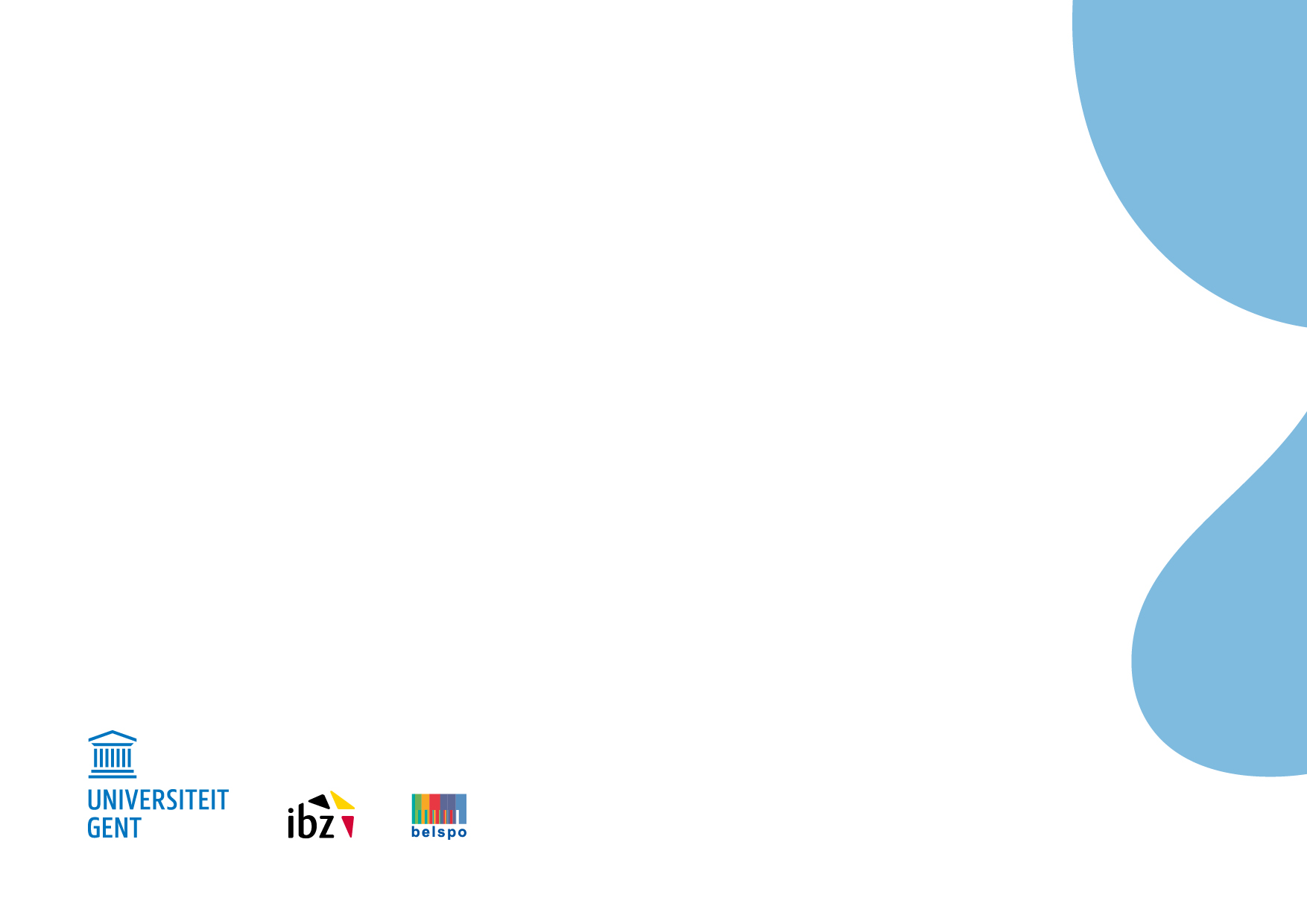 Quels sont les objectifs de votre projet de prévention ?Quelles sont les activités menées pour atteindre ces objectifs ?Quelle est la durée du projet ?Quelles données le projet conserve-t-il déjà ?Une évaluation a-t-elle déjà été réalisée ? Si oui, quel type d'évaluation et sur quelle période ?Quel est le but de cette (nouvelle) évaluation ?ThèmeQuestions directricesConseilsAnalyse environnementale spécifique au projetQuel est le problème et qui le définit ?Comment votre ville/commune/région traite-t-elle la criminalité et/ou les nuisances liées à la drogue ?Problème actuel : vous fournissez une description détaillée de la nature de la criminalité et/ou des nuisances liées à la drogue, qui peut inclure l'échelle, la taille, la distribution, les tendances, les causes, les conséquences, des informations sur les délinquants et/ou les victimes, etc.Cette description est étayée par des chiffres ou d'autres résultats qui soulignent la nécessité du projet. Cela peut être à la fois quantitatif et qualitatif ;Si possible, des informations sont également fournies sur les initiateurs ou les demandeurs de votre projet de prévention.Réponse:…Réponse:…Source (de données):…ThèmeQuestions directricesConseilsDescription du groupe cibleQuels sont les groupes cibles et les sous-objectifs possibles du projet visant à résoudre ce problème ? En d'autres termes, qui travaillera sur ce projet ?Il existe une description claire du groupe cible et des éventuels sous-groupes cibles. Il peut s'agir d'individus, mais aussi de groupes, de ménages, de quartiers, de communautés ou d'organisations. Un groupe cible est un groupe auquel le projet s'applique et avec lequel le projet sera travaillé. Un sous-groupe cible fait partie du groupe cible général, mais diffère de celui-ci en termes d'âge, de sexe, de caractéristiques socio-économiques, de localisation, de confiance dans le gouvernement, etc. Au sein du groupe cible général « jeunes ayant un problème de drogue », on peut par exemple accorder une attention particulière aux jeunes issus de minorités ethniques et culturelles.Vous discutez des informations contextuelles sur le(s) sous-groupe(s) cible(s). Cela peut inclure des informations sur les caractéristiques sociales, économiques et/ou culturelles pertinentes. Certains projets tentent d'influencer le groupe cible (par exemple les jeunes) en impliquant d'autres personnes ou groupes (parents, enseignants, pairs, ...). Si nécessaire, faites ici une distinction entre le groupe cible final et ces intermédiaires.Réponse:…Réponse:…Source (de données):…ThèmeQuestions directricesConseilsRéponse:…Réponse:…Source (de données):…ThèmeQuestions directricesConseilsObjectifs finaux Quels sont les objectifs stratégiques finaux du projet ? Formulez-les de manière SMART.Les objectifs finaux stratégiques concernent le problème défini et sa prévention. Ils comprennent les résultats que le projet souhaite atteindre. Les objectifs finaux correspondent donc au changement attendu dans la situation problématique et au sein du groupe cible. Décrivez les objectifs finaux stratégiques selon les principes SMART : spécifiques, mesurables, acceptables, réalistes et temporels.Si nécessaire, classez-les par ordre de priorité.Réponse:…Réponse:…Source (de données):…ThèmeQuestions directricesConseilsObjectifs intermédiaires Quels sont les objectifs intermédiaires opérationnels du projet pour atteindre les objectifs finaux ? Formulez-les de manière SMART.Les objectifs intermédiaires ou opérationnels correspondent au résultat attendu d'actions concrètes.Décrivez les objectifs intermédiaires opérationnels selon les principes SMART : spécifiques, mesurables, acceptables, réalistes et temporels.Réponse:…Réponse:…Source (de données):…ThèmeQuestions directricesConseilsEffets secondaires non désirésQuels effets secondaires non désirés le projet peut-il provoquer (négatifs ou positifs) ?Outre les effets escomptés décrits dans les objectifs finaux, des effets secondaires involontaires peuvent également se produire. Décrivez-les ici. Ces effets peuvent être à la fois négatifs (déplacement, stigmatisation) et positifs (renforcement de la cohésion du quartier, suppression de la stigmatisation).Réponse:…Réponse:…Source (de données):…ThèmeQuestions directricesConseilsBase pratique et/ou théorique des objectifsLes objectifs sont-ils basés sur l'expérience pratique et l'expertise ou sont-ils (également) basés sur des modèles théoriques ?Décrivez l'inspiration pratique et/ou théorique des objectifs finaux et intermédiaires et les éventuels effets secondaires. Il peut s'agir d'une théorie criminologique particulière, mais aussi de bonnes pratiques ou d'une expérience interne.Réponse:…Réponse:…Source (de données):…ThèmeQuestions directricesConseilsRéponse:…Réponse:…Source (de données):…ThèmeQuestions directricesConseilsActivitésQuelles sont les activités menées par le projet ?Vous expliquez les différentes activités du projet et les reliez à la réalisation des objectifs intermédiaires du projet (voir « Objectifs intermédiaires »). En d'autres termes, quelles activités le projet réalisera-t-il pendant la période d'évaluation afin d'atteindre les objectifs fixés ?Décrivez également comment ces différentes activités doivent être réalisées et, si possible, avec quelle fréquence.Réponse:…Réponse:…Source (de données):…ThèmeQuestions directricesConseilsActivités relationnellesLes différentes activités contribuent-elles individuellement à la réalisation des objectifs ou se soutiennent-elles mutuellement ?Veuillez indiquer si les différentes activités de votre projet sont autonomes ou s'il existe certaines relations entre elles. Si votre projet consiste à parcourir une trajectoire fixe avec le groupe cible, vous indiquez ici la séquence de ces activités.Réponse:…Réponse:…Source (de données):…ThèmeQuestions directricesConseilsMécanismesQuels processus sous-jacents, mécanismes, peuvent être activés grâce aux activités proposées ?Vous décrivez un ou plusieurs processus sous-jacents qui peuvent être déclenchés par le projet et ainsi provoquer les résultats.La description indique de quelle manière les différentes activités (ensemble ou non) peuvent activer les mécanismes sous-jacents.Réponse:…Réponse:…Source (de données):…ThèmeQuestions directricesConseilsActivités et mécanismes de base théoriques et pratiquesLes activités et mécanismes prévus sont-ils fondés sur l'expérience et l'expertise pratiques ou sont-ils (également) fondés sur des modèles théoriques ?Identifiez l'inspiration pratique et/ou théorique des activités et mécanismes ci-dessus.Réponse:…Réponse:…Source (de données):…ThèmeQuestions directricesConseilsRéponse:…Réponse:…Source (de données):…POLITIQUEThèmeQuestions directricesConseilsPOLITIQUEEnregistrement de la politique locale en matière de drogues et de criminalitéComment le projet s'inscrit-il dans la politique locale en matière de drogues et/ou de criminalité ?Vous situez le projet dans le cadre de la politique locale en matière de drogues et/ou de criminalité.Expliquez également les parties pertinentes de cette politique locale.POLITIQUEPOLITIQUERéponse:Réponse:Source (de données):POLITIQUE.........POLITIQUEThèmeQuestions directricesConseilsPOLITIQUEEnregistrement de la politique locale généraleComment le projet s'inscrit-il dans la politique locale générale et quelle est sa relation avec les autres domaines politiques ?Expliquez comment le projet s'inscrit dans la politique générale locale, ainsi que les relations entre les différents domaines politiques.Adhésion à la politique supra-locale (régionale, provinciale, régionale, fédérale)POLITIQUEPOLITIQUERéponse:Réponse:Source (de données):POLITIQUE.........POLITIQUEThèmeQuestions directricesConseilsPOLITIQUEEnregistrement de la politique supra-locale (régionale, provinciale, régionale, fédérale)Comment le projet s'inscrit-il dans la politique supra-locale (régionale, provinciale, régionale, fédérale)Expliquez comment le projet s'inscrit dans la politique supra-locale, ainsi que les relations entre les différents niveaux politiques.Expliquez également les parties pertinentes de cette politique.POLITIQUEPOLITIQUERéponse:Réponse:Source (de données):POLITIQUE.........POLITIQUEThèmeQuestions directricesConseilsPOLITIQUELacunes dans l'offrePourquoi les services et projets existants ne peuvent-ils pas répondre au besoin défini et pourquoi ce projet est-il nécessaire ?Vous identifiez brièvement d'autres projets de prévention pertinents au sein de la ville/municipalité/région.Vous argumentez la valeur ajoutée (complémentaire) du projet dans le cadre de l'offre actuelle.POLITIQUEPOLITIQUERéponse:Réponse:Source (de données):POLITIQUE.........PARTENAIRESThèmeQuestions directricesConseilsPARTENAIRESParties prenantes localesQuels services, outre le projet lui-même, entrent en contact avec le groupe cible et ses acteurs potentiels ?Dressez la liste des services qui entrent en contact avec le groupe cible.Décrivez le rôle spécifique de chaque service et comment il peut contribuer au projet de prévention.PARTENAIRESPARTENAIRESRéponse:Réponse:Source (de données):PARTENAIRES.........PARTENAIRESThèmeQuestions directricesConseilsPARTENAIRESPartenaires de coopérationAvec quelles parties prenantes se fera effectivement la coopération ?Dressez la liste des parties prenantes avec lesquelles le projet prévoit de coopérer. Discutez de la valeur ajoutée de cette coopération pour chaque acteur.PARTENAIRESPARTENAIRESRéponse:Réponse:Source (de données):PARTENAIRES.........PARTENAIRESThèmeQuestions directricesConseilsPARTENAIRESFonctionnement intégréComment les différents partenaires vont-ils coopérer dans ce projet ?Expliquez la coordination pratique et la coopération (formelle) avec les différents partenaires nécessaires à la mise en œuvre du projet.Décrivez pour chaque partenaire les tâches qu'il assumera dans le cadre du projet.PARTENAIRESPARTENAIRESRéponse:Réponse:Source (de données):PARTENAIRES.........PARTENAIRESThèmeQuestions directricesConseilsPARTENAIRESFonctionnement intégralComment le projet garantira-t-il que les différentes perspectives des partenaires sur les domaines de vie du groupe cible sont prises en compte ?Décrivez clairement l'accent mis sur le contenu des différents domaines de la vie pour chaque partenaire.Indiquez comment ces domaines de vie seront pris en compte lors de la mise en œuvre du projet.PARTENAIRESPARTENAIRESRéponse:Réponse:Source (de données):PARTENAIRES.........MOYENS & PERSONNELThèmeQuestions directricesConseilsMOYENS & PERSONNELFonds et moyensQuels sont les moyens (financiers, matériels, en personnel,...) dont dispose le projet et comment seront-ils répartis entre les différentes activités ?Donnez un aperçu des moyens disponibles. Cette vue d'ensemble fait la distinction entre les moyens financiers, matériels et humains. Décrire ce dernier en équivalents temps plein.Si cela s'avère nécessaire et possible, cet aperçu sera ventilé en fonction des différentes activités.Identifiez les sources de financement et les éventuelles périodes de temps concernées.MOYENS & PERSONNELMOYENS & PERSONNELRéponse:Réponse:Source (de données):MOYENS & PERSONNEL.........MOYENS & PERSONNELThèmeQuestions directricesConseilsMOYENS & PERSONNELExpertise du personnel du projet, des coordinateurs, des volontairesQuelle expertise et quelles connaissances pratiques les membres du personnel (personnel du projet, coordinateurs, volontaires,...) doivent-ils posséder pour mener à bien le projet et ses activités ?Définissez le profil souhaité des employés et expliquez l'expertise, l'expérience et les connaissances pratiques nécessaires de chaque (groupe d')employé(s).MOYENS & PERSONNELMOYENS & PERSONNELRéponse:Réponse:Source (de données):MOYENS & PERSONNEL.........GROUPE CIBLEThèmeQuestions directricesConseilsGROUPE CIBLEDéfinition de la problématique du groupe cibleQuelle est l'attitude du groupe cible par rapport au problème ? Est-ce qu'elle le définit elle-même comme un problème ?Décrivez comment le groupe cible lui-même évalue la situation et/ou si elle est cohérente avec l'analyse des problèmes du projet (voir « Analyse des problèmes »).Quels sont les problèmes rencontrés par le groupe cible lui-même ?GROUPE CIBLEGROUPE CIBLERéponse:Réponse:Source (de données):GROUPE CIBLE.........GROUPE CIBLEThèmeQuestions directricesConseilsGROUPE CIBLEVolonté du groupe cibleLe groupe cible soutient-il les objectifs du projet ?Ici, prévoyez des informations sur le soutien au projet au sein du groupe cible, ainsi que sur la volonté du groupe cible de participer au projet.GROUPE CIBLEGROUPE CIBLERéponse:Réponse:Source (de données):GROUPE CIBLE.........GROUPE CIBLEThèmeQuestions directricesConseilsGROUPE CIBLEImplication du groupe cibleLe groupe cible est-il impliqué ou consulté pendant l'élaboration ou la mise en œuvre du projet ?Décrivez la participation du groupe cible ou de toute personne clé pendant l'élaboration et la mise en œuvre du projet.Décrivez à la fois la nature de cette participation et la manière dont elle est assurée.GROUPE CIBLEGROUPE CIBLERéponse:Réponse:Source (de données):GROUPE CIBLE.........ThèmeQuestions directricesConseilsRéponse:Réponse:Source (de données):.........Période d’évaluation : du ../../….   au   ..  /..  /….IndicateurQuestions directricesConseilsENREGISTRÉ ?Composition du groupe de pilotageComment le projet a-t-il été piloté et qui y a participé ?Décrivez comment le projet a été piloté et quels partenaires et acteurs étaient responsables de ce pilotage (voir la tâche n° 1 « partenaires de coopération » et « fonctionnement intégré »).Expliquez le mode de fonctionnement de ce pilotage.Réponse:Réponse:Méthode:.........IndicateurQuestions directricesConseilsENREGISTRÉ ?Objectifs du pilotageQuels étaient les objectifs du pilotage et dans quelle mesure ces objectifs étaient-ils clairs pour tous les responsables ?Décrivez les objectifs du pilotage du projet. Formulez-les selon les principes SMART : spécifiques, mesurables, acceptables, réalistes et temporels.Indiquez dans quelle mesure ces objectifs étaient clairs pour tous les responsables.Réponse:Réponse:Méthode:.........IndicateurQuestions directricesConseilsENREGISTRÉ ?Tâches de pilotageQuelles étaient les tâches de pilotage et dans quelle mesure les responsables savaient-ils clairement ce que l'on attendait d'eux ?Décrivez les tâches nécessaires au pilotage du projet et indiquez à qui elles incombaient. Formulez-les selon les principes SMART : spécifiques, mesurables, acceptables, réalistes et temporels.Indiquez dans quelle mesure ces tâches et leur répartition étaient claires pour tous les acteurs et partenaires.Réponse:Réponse:Méthode:.........IndicateurQuestions directricesConseilsENREGISTRÉ ?Vision de la mise en œuvre du projetDe quelle manière les différentes visions des acteurs et partenaires sur la mise en œuvre du projet se sont-elles reflétées et y a-t-il eu une vision cohérente ?Les visions sont liées à l'accent mis sur le fond par les différents partenaires et aux différentes perspectives qu'ils ont sur les domaines de vie du groupe cible (voir la tâche n° 1 « fonctionnement intégré »).Indiquez comment les différentes visions des acteurs et partenaires responsables ont été prises en compte.Indiquez si tous les acteurs et partenaires et leurs visions se sentent suffisamment entendus.Discutez dans quelle mesure il y avait une vision cohérente entre les différents acteurs et partenaires.Réponse:Réponse:Méthode:.........IndicateurQuestions directricesConseilsENREGISTRÉ ?Exécution des tâches de pilotageComment s'est déroulée la réalisation effective des tâches de pilotage ?Décrivez dans quelle mesure le pilotage réel a atteint les objectifs et réalisé les tâches prédéterminées. En d'autres termes : comment les différents acteurs et partenaires ont-ils respecté les accords et la répartition des tâches ?Essayez d'expliquer pourquoi cela a été ou n'a pas été le cas. Les explications possibles peuvent être liées à la participation aux réunions, à la prise de responsabilités, à la coordination.Réponse:Réponse:Méthode:.........IndicateurQuestions directricesConseilsENREGISTRÉ ?Arrangements au niveau de l'échange des informationsComment s'est déroulé l'échange des informations entre les différents responsables ?Décrivez les arrangements sur l'échange des informations pendant le pilotage du projetIndiquez dans quelle mesure ces arrangements ont été respectés.Ces arrangements ont-ils été formalisés (par exemple, dans un protocole) ?1Mentionnez les éventuelles difficultés rencontrées.Réponse:Réponse:Méthode:.........IndicateurQuestions directricesConseilsENREGISTRÉ ?Protocole éthique Comment les règles éthiques applicables en matière d'échange d'informations ont-elles été respectées pendant le pilotage du projet ?Décrivez les règles éthiques relatives à l'échange d'informations et comment elles ont été assurées lors de l'échange d'informations dans le cadre du pilotage du projet.Mentionnez les éventuelles difficultés rencontrées.Réponse:Réponse:Méthode:.........IndicateurQuestions directricesConseilsENREGISTRÉ ?Pilotage du suivi contextuelY a-t-il eu des changements dans le contexte du projet qui ont affecté la gestion du projet ?Retournez à la tâche n° 1 : Quels sont les changements qui ont été apportés au niveau de l'analyse du problème au cours de cette période d'évaluation ? Ces changements ont-ils influencé le pilotage du projet ?Retournez à la tâche n° 1 : Quels sont les changements qui ont été apportés au niveau des objectifs du projet au cours de cette période d'évaluation ? Ces changements ont-ils influencé le pilotage du projet ?Retournez à la tâche n° 1 : Quels sont les changements qui ont été apportés au niveau des mécanismes et des activités du projet au cours de cette période d'évaluation ? Ces changements ont-ils influencé le pilotage du projet ?Retournez à la tâche n° 1 : Quels sont les changements qui ont été apportés au niveau du contexte au cours de cette période d'évaluation ? Ces changements ont-ils influencé le pilotage du projet ?Réponse:Réponse:Méthode:.........IndicateurQuestions directricesConseilsENREGISTRÉ ?Réponse:Réponse:Méthode:.........IndicateurQuestions directricesConseilsENREGISTRÉ ?Activités liées au projet effectuéesQuelles activités ont été effectuées au cours de cette période ?Combien ou à quelle fréquence ces activités ont-elles été effectuées ?Décrivez les activités prévues (voir tâche n° 1 « activités ») qui ont été effectuées au cours de cette période. Attention : Décrivez également ici les activités qui ont été effectuées mais qui n'étaient pas prévues.Le cas échéant, indiquez comment et pourquoi il a été dérogé à la planification.Le cas échéant, décrivez quelles activités n'ont pas été effectuées et pourquoi.Indiquez la quantité et/ou la fréquence pour chaque activité.Réponse:Réponse:Méthode:.........IndicateurQuestions directricesConseilsENREGISTRÉ ?Respect du programmeLes activités ont-elles toujours été effectuées de la même manière que prévu ou la mise en œuvre a-t-elle été (chaque fois) adaptée aux circonstances spécifiques ?Pour chaque activité, décrivez comment elle a été réalisée et quelles ont été les difficultés, le cas échéant.S'il existait une méthode de travail standardisée, décrivez-la ici. Indiquez - si possible - pourquoi il était important de travailler de manière uniforme.Si la mise en œuvre des activités a été adaptée dans des circonstances spécifiques, décrivez ici ces circonstances et également la manière dont l'opération y a été adaptée. Si possible, expliquez pourquoi c'était important.Réponse:Réponse:Méthode:.........IndicateurQuestions directricesConseilsENREGISTRÉ ?CoûtsQuelles ressources financières, matérielles et humaines ont été utilisées pendant la mise en œuvre du projet au cours de cette période ?Ressources financièresRessources matériellesRessources humainesDiscutez des coûts effectifs du projet et de sa mise en œuvre au cours de cette période d'évaluation.Il s'agit notamment des ressources financières, matérielles et humaines. En ce qui concerne le personnel, veuillez indiquer si les équivalents temps plein prévus ont été occupés pendant toute la période, le cas échéant (voir tâche n° 1 « Fonds et ressources »).Réponse:Réponse:Méthode:.........IndicateurQuestions directricesConseilsENREGISTRÉ ?AccessibilitéDans quelle mesure le projet était-il accessible au groupe cible ?Indiquez dans quelle mesure le projet était accessible au groupe cible. Pensez non seulement à l'accessibilité, mais aussi au caractère abordable sur le plan financier, à la disponibilité, à la familiarité,...Réponse:Réponse:Méthode:.........IndicateurQuestions directricesConseilsENREGISTRÉ ?Fonctionnement sur mesureDans quelle mesure a-t-on tenu compte des éventuels sous-groupes cibles et le fonctionnement a-t-il été adapté en conséquence ?Indiquez si et comment le fonctionnement général du projet a été adapté à des sous-groupes cibles spécifiques et pourquoi cela a été nécessaire, le cas échéant.Un sous-groupe cible fait partie du groupe cible général, mais en diffère en termes d'âge, de sexe, de caractéristiques socio-économiques, etc. (voir également la tâche n° 1, « description du groupe cible »).Réponse:Réponse:Méthode:.........IndicateurQuestions directricesConseilsENREGISTRÉ ?Relation avec d'autres projetsY a-t-il eu des chevauchements au niveau des activités avec d'autres projets ou modes de fonctionnement dans la région ? Cela a-t-il eu un impact positif ou négatif sur le fonctionnement du projet ?Veuillez indiquer en quoi le projet diffère d'autres projets ou modes de fonctionnement similaires dans la région. (voir tâche n° 1 « lacunes dans l'offre »)Le cas échéant, veuillez indiquer s'il existe des activités qui se chevauchent et si cela constitue un avantage ou un inconvénient pour le fonctionnement du projet.Réponse:Réponse:Méthode:.........IndicateurQuestions directricesConseilsENREGISTRÉ ?Connaissances et expérience du personnel du projet, des coordinateurs, des volontairesLes collaborateurs du projet disposent-ils des connaissances et de l'expérience nécessaires au fonctionnement du projet ?Indiquez dans quelle mesure les collaborateurs possèdent les connaissances et l'expérience requises pour mener à bien les activités du projet. (voir tâche n° 1 « Expertise des collaborateurs du projet, des coordinateurs et des volontaires »)Expliquez les problèmes éventuels.Réponse:Réponse:Méthode:.........IndicateurQuestions directricesConseilsENREGISTRÉ ?Besoins en formation des collaborateurs du projet, des coordinateurs et des volontairesQuels sont les besoins en formation des collaborateurs du projet, des coordinateurs, des volontaires et des autres partenaires.Expliquez les besoins en formation des différents collaborateurs et discutez de la mesure dans laquelle les collaborateurs se sont sentis soutenus et/ou formés de manière adéquate au cours de cette période d'évaluation.Reliez ces besoins aux compétences nécessaires à la mise en œuvre du projet (voir la tâche n° 1 « Expertise des collaborateurs du projet, des coordinateurs et des volontaires »).Réponse:Réponse:Méthode:.........IndicateurQuestions directricesConseilsENREGISTRÉ ?Mise en œuvre du suivi contextuelY a-t-il eu, au cours de cette période, des changements dans le contexte du projet qui ont affecté le fonctionnement du projet ?Retournez à la tâche n° 1 : Quels sont les changements qui ont été apportés au niveau de l'analyse du problème au cours de cette période d'évaluation ? Ces changements ont-ils influencé le fonctionnement du projet ?Retournez à la tâche n° 1 : Quels sont les changements qui ont été apportés au niveau des objectifs du projet au cours de cette période d'évaluation ? Ces changements ont-ils influencé le fonctionnement du projet ?Retournez à la tâche n° 1 : Quels sont les changements qui ont été apportés au niveau des mécanismes et des activités du projet au cours de cette période d'évaluation ? Ces changements ont-ils influencé le fonctionnement du projet ?Retournez à la tâche n° 1 : Quels sont les changements qui ont été apportés au niveau du contexte au cours de cette période d'évaluation ? Ces changements ont-ils influencé le fonctionnement du projet ?Réponse:Réponse:Méthode:.........IndicateurQuestions directricesConseilsENREGISTRÉ ?Réponse:Réponse:Méthode:.........IndicateurQuestions directricesConseilsENREGISTRÉ ?Nombre de participants (flux entrant)Combien de personnes uniques ou d'autres unités telles que la famille ont été atteintes au cours de cette période ?Indiquez le nombre de personnes ou d'autres unités atteintes au cours de cette période d'évaluation.Si nécessaire, discutez de la stratégie de contact utilisée pour atteindre le groupe cible.Réponse:Réponse:Méthode:.........IndicateurQuestions directricesConseilsENREGISTRÉ ?Participation de groupes cibles spécifiquesLes sous-groupes cibles difficiles à atteindre ont-ils également été atteints ?Veuillez indiquer si le projet a atteint des sous-groupes cibles difficiles à atteindre.Si possible, discutez du nombre et des caractéristiques de ce sous-groupe cible.Réponse:Réponse:Méthode:.........IndicateurQuestions directricesConseilsENREGISTRÉ ?Taux de participation (par rapport au groupe cible)Quel est le rapport entre le nombre de personnes atteintes et le groupe cible total estimé ?Comparez le nombre de personnes atteintes avec le groupe cible total estimé.Le cas échéant, veuillez indiquer si le projet touche également d'autres groupes que le groupe cible réel, et si oui, lesquels.Réponse:Réponse:Méthode:.........IndicateurQuestions directricesConseilsENREGISTRÉ ?Taux de rétention/d'abandonTous les participants sont-ils restés ou y a-t-il eu des abandons ? Pourquoi ou pourquoi pas ?Précisez le nombre de personnes qui effectueront toutes les activités du projet ou qui continueront à participer jusqu'à ce que les activités du projet soient terminées.Expliquez pourquoi c'est ou ce n'est pas le cas et, si possible, donnez une explication.Réponse:Réponse:Méthode:.........IndicateurQuestions directricesConseilsENREGISTRÉ ?Adhésion du groupe cibleComment le groupe cible a-t-il perçu le projet ?Discutez de la mesure dans laquelle le groupe cible est d'accord avec la mise en œuvre du projet.Si nécessaire, indiquez pourquoi le groupe cible soutient le projet ou quelle est sa résistance.Réponse:Réponse:Méthode:.........IndicateurQuestions directricesConseilsENREGISTRÉ ?Suivi contextuel du groupe cibleLe groupe cible a-t-il changé ou s'est-il élargi pendant la mise en œuvre du projet ?Retournez à la tâche n° 1 : Y a-t-il des changements dans le groupe cible tel qu'il a été défini à l'époque ?Réponse:Réponse:Méthode:.........IndicateurQuestions directricesConseilsENREGISTRÉ ?Réponse:Réponse:Méthode:.........Période : Mesure de référence  ../../….  – Mesure finale  ..  /..  /….IndicateurQuestions directricesConseilsENREGISTRÉ ?Situation problématiqueQuelle est la situation actuelle au niveau du problème que le projet tente de résoudre ?Retournez à la tâche n° 1, « Analyse du problème ». Si la situation actuelle ne diffère pas de la description que vous avez donnée alors, vous pouvez la reprendre ici.Sinon, décrivez le problème tel qu'il se présente aujourd'hui ici.  Donnez une description détaillée de la nature de la criminalité et/ou des nuisances liées à la drogue, qui peut inclure l'échelle, la taille, la distribution, les tendances, les causes, les conséquences, des informations sur les délinquants et/ou les victimes, etc. Cette description est étayée par des chiffres ou d'autres résultats qui soulignent la nécessité du projet, tels que des recherches antérieures, des plaintes du voisinage, des signaux du groupe cible, etc.Réponse:Réponse:Méthode:.........IndicateurQuestions directricesConseilsENREGISTRÉ ?Objectifs finaux Comment le projet s'inscrit-il dans la politique supra-locale (régionale, provinciale, régionale, fédérale)Retournez à la tâche n° 1, « Objectifs finaux ».  Indiquez quelle est la situation actuelle pour chacun de ces objectifs.Le cas échéant, veuillez indiquer s'il existe des différences dans les objectifs finaux en ce qui concerne les éventuels sous-groupes cibles.Un sous-groupe cible fait partie du groupe cible général, mais diffère de celui-ci en termes d'âge, de sexe, de caractéristiques socio-économiques, etc. Au sein du groupe cible général « jeunes ayant un problème de drogue », on peut par exemple accorder une attention particulière aux jeunes issus de minorités ethniques et culturelles.Réponse:Réponse:Méthode:.........IndicateurQuestions directricesConseilsENREGISTRÉ ?Objectifs intermédiaires Quelle est la situation actuelle de chacun des objectifs intermédiaires prédéfinis ?Retournez à la tâche n° 1, « Objectifs intermédiaires ».  Indiquez quelle est la situation actuelle pour chacun de ces objectifs intermédiaires.Le cas échéant, veuillez indiquer s'il existe des différences dans les objectifs intermédiaires en ce qui concerne les éventuels sous-groupes cibles.Réponse:Réponse:Méthode:.........IndicateurQuestions directricesConseilsENREGISTRÉ ?Effets secondaires non désirésQuelle est la situation actuelle des éventuels effets secondaires non désirés du projet (négatifs ou positifs) ?Retournez à la tâche n° 1, « Effets secondaires non désirés ». Les éventuels effets secondaires non désirés que vous avez décrits servent ici d'indicateur. Mesurez leur présence et/ou leur absence pendant cette mesure de référence. Par exemple : si vous voulez mesurer si votre projet encourage la stigmatisation, vous pouvez demander au groupe cible dans quelle mesure il se sent actuellement stigmatisé par le biais d'un entretien ou d'un groupe de réflexion.Distinguez les effets secondaires non désirés positifs et négatifs.Le cas échéant, veuillez indiquer s'il existe des différences dans les effets secondaires non désirés en ce qui concerne les éventuels sous-groupes cibles.Réponse:Réponse:Méthode:.........IndicateurQuestions directricesConseilsENREGISTRÉ ?MécanismesQuelle est la situation actuelle des mécanismes qui peuvent être activés grâce au projet ?Retournez à la tâche n° 1, « Mécanismes ». Les mécanismes que vous avez décrits servent ici d'indicateur. Mesurez leur présence et/ou leur absence pendant cette mesure de référence. Par exemple, vous pouvez demander aux habitants dans quelle mesure ils se sentent responsables des nuisances dans leur quartier.Le cas échéant, veuillez indiquer s'il existe des différences entre les mécanismes en ce qui concerne les éventuels sous-groupes cibles.Réponse:Réponse:Méthode:.........IndicateurQuestions directricesConseilsENREGISTRÉ ?Réponse:Réponse:Méthode:.........IndicateurQuestions directricesConseilsENREGISTRÉ ?Situation problématiqueQuelle est la situation actuelle au niveau du problème que le projet tente de résoudre ?Retournez à la tâche n° 1, « Analyse du problème ». Décrivez la situation actuelle de ce problème en utilisant les mêmes indicateurs que ceux de la mesure de référence.Problème actuel : donnez une description détaillée de la nature de la criminalité et/ou des nuisances liées à la drogue, qui peut inclure l'échelle, la taille, la distribution, les tendances, les causes, les conséquences, des informations sur les délinquants et/ou les victimes, etc. Cette description est étayée par des chiffres ou d'autres résultats qui soulignent la nécessité du projet, tels que des recherches antérieures, des plaintes du voisinage, des signaux du groupe cible, etc.Le cas échéant, veuillez indiquer s'il existe des différences au niveau du problème en ce qui concerne les éventuels sous-groupes cibles.Réponse:Réponse:Méthode:.........IndicateurQuestions directricesConseilsENREGISTRÉ ?Objectifs finaux Comment le projet s'inscrit-il dans la politique supra-locale (régionale, provinciale, régionale, fédérale)Retournez à la tâche n° 1, « Objectifs finaux ».  Indiquez quelle est la situation actuelle pour chacun de ces objectifs.Le cas échéant, veuillez indiquer s'il existe des différences dans les objectifs finaux en ce qui concerne les éventuels sous-groupes cibles.Réponse:Réponse:Méthode:.........IndicateurQuestions directricesConseilsENREGISTRÉ ?Objectifs intermédiaires Quelle est la situation actuelle de chacun des objectifs intermédiaires prédéfinis ?Retournez à la tâche n° 1, « Objectifs intermédiaires ».  Pour chacun de ces objectifs, décrivez la situation actuelle en utilisant les mêmes indicateurs que ceux utilisés pour la mesure de référence.Le cas échéant, veuillez indiquer s'il existe des différences au niveau des objectifs intermédiaires en ce qui concerne les éventuels sous-groupes cibles.Réponse:Réponse:Méthode:.........IndicateurQuestions directricesConseilsENREGISTRÉ ?Effets secondaires non désirésQuelle est la situation actuelle des éventuels effets secondaires non désirés du projet ?Y a-t-il eu des effets secondaires que vous n'aviez pas prévus initialement ?Retournez à la tâche n° 1, « Effets secondaires non désirés ». Les éventuels effets secondaires non désirés que vous avez décrits servent ici d'indicateur. Mesurez leur présence et/ou leur absence lors de cette mesure finale en utilisant les mêmes indicateurs que ceux de la mesure de base. Par exemple : si vous voulez mesurer si votre projet encourage la stigmatisation, vous pouvez demander au groupe cible dans quelle mesure il se sent actuellement stigmatisé par le biais d'un entretien ou d'un groupe de réflexion et dans quelle mesure ils attribuent cette stigmatisation au projet.Distinguez les effets secondaires non désirés positifs et négatifs.Recherchez également tout effet secondaire non désiré que vous n'aviez pas prévu dans la tâche n° 1.Le cas échéant, veuillez indiquer s'il existe des différences dans les effets secondaires non désirés en ce qui concerne les éventuels sous-groupes cibles.Réponse:Réponse:Méthode:.........IndicateurQuestions directricesConseilsENREGISTRÉ ?MécanismesParmi les mécanismes prévus, lesquels ont été effectivement activés grâce au projet ?D'autres mécanismes ont-ils également été activés ?Retournez à la tâche n° 1, « Mécanismes ». Les mécanismes que vous avez décrits servent ici d'indicateur. Mesurez leur présence et/ou leur absence lors de cette mesure finale en utilisant les mêmes indicateurs que ceux de la mesure de base. Par exemple, vous pouvez demander aux habitants dans quelle mesure ils se sentent responsables des nuisances dans leur quartier et si ce sentiment s'est renforcé après le début du projet.Recherchez également tout mécanisme que vous n'avez pas prévu dans la tâche n° 1. Il se peut, par exemple, que votre projet active d'autres mécanismes en plus de ceux prévus. Par exemple, on peut renforcer non seulement le sens des responsabilités, mais aussi le contrôle social.La description indique de quelle manière les différentes activités peuvent (ensemble ou séparément) activer les mécanismes sous-jacents.Le cas échéant, veuillez indiquer s'il existe des différences entre les mécanismes en ce qui concerne les éventuels sous-groupes cibles.Réponse:Réponse:Méthode:.........IndicateurQuestions directricesConseilsENREGISTRÉ ?Suivi contextuelY a-t-il eu, au cours de cette période d'évaluation, des changements dans le contexte du projet qui ont affecté les résultats du projet ?Retournez à la tâche n° 1 : Quels sont les changements qui ont été apportés au niveau de l'analyse du problème au cours de cette période d'évaluation qui ne peuvent pas être attribués au projet ? Ces changements ont-ils affecté les résultats du projet ? Si oui, de quelle manière ?Retournez à la tâche n° 1 : Quels sont les changements qui ont été apportés au niveau des objectifs du projet au cours de cette période d'évaluation ? Ces changements ont-ils affecté les résultats du projet ? Si oui, de quelle manière ?Retournez à la tâche n° 1 : Quels sont les changements qui ont été apportés au niveau des mécanismes et des activités du projet au cours de cette période d'évaluation ? Ces changements ont-ils affecté les résultats du projet ? Si oui, de quelle manière ?Retournez à la tâche n° 1 : Quels sont les changements qui ont été apportés au niveau du contexte au cours de cette période d'évaluation ? Ces changements ont-ils affecté les résultats du projet ? Si oui, de quelle manière ?Réponse:Réponse:Méthode:.........IndicateurQuestions directricesConseilsENREGISTRÉ ?Réponse:Réponse:Méthode:.........Période d’évaluation : du ../../….   au   ..  /..  /….IndicateurCritèresTraffic light assessmentTraffic light assessmentPossibilités d’améliorationComposition du groupe de pilotageIl y a eu une coopération constructive avec les parties prenantes concernées.Le projet a été piloté de manière structurelle.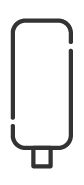 Pas réalisé Partiellement réaliséRéaliséIndicateurCritèresTraffic light assessmentTraffic light assessmentPossibilités d’améliorationObjectifs du pilotageLes objectifs du pilotage du projet ont été formulés dans un protocole d'accord de manière mesurable, acceptable, réaliste et temporelle.Les objectifs étaient clairs pour tous les responsables.Pas réalisé Partiellement réaliséRéaliséIndicateurCritèresTraffic light assessmentTraffic light assessmentPossibilités d’améliorationTâches de pilotageLes tâches de pilotage du projet ont été formulées dans un protocole d'accord de manière mesurable, acceptable, réaliste et temporelle.La répartition des tâches était claire pour tous les responsables.Pas réalisé Partiellement réaliséRéaliséIndicateurCritèresTraffic light assessmentTraffic light assessmentPossibilités d’améliorationVision de la mise en œuvre du projetLes différentes perspectives de tous les acteurs et partenaires sur la mise en œuvre du projet ont été prises en compte.Il y avait une vision cohérente entre les différents partenaires sur la façon de mettre en œuvre le projet.Pas réalisé Partiellement réaliséRéaliséIndicateurCritèresTraffic light assessmentTraffic light assessmentPossibilités d’améliorationExécution des tâches de pilotageLe pilotage du projet a atteint les objectifs prédéfinis et les tâches ont été réalisées avec succèsLes différents partenaires ont respecté les arrangements pris.Pas réalisé Partiellement réaliséRéaliséIndicateurCritèresTraffic light assessmentTraffic light assessmentPossibilités d’améliorationArrangements au niveau de l'échange des informationsLes étapes et les exigences en matière de rapports aux différents niveaux étaient claires et alignées dans un protocole d'échange d'informations.Il y avait place pour une communication et un échange d'informations réguliers entre les différents acteurs et partenaires.Pas réalisé Partiellement réaliséRéaliséIndicateurCritèresTraffic light assessmentTraffic light assessmentPossibilités d’améliorationProtocole éthiqueLes règles éthiques applicables en matière d'échange d'informations ont été respectées.Les règles éthiques applicables en matière d'échange d'informations ont été fixées dans un protocole éthique.Pas réalisé Partiellement réaliséRéaliséIndicateurCritèresTraffic light assessmentTraffic light assessmentPossibilités d’améliorationPilotage du suivi contextuelLes influences possibles du contexte sur le pilotage du projet ont été suivies de manière systématique.Pas réalisé Partiellement réaliséRéaliséIndicateurCritèresTraffic light assessmentTraffic light assessmentPossibilités d’améliorationActivités liées au projet effectuéesLes activités effectuées correspondaient, tant par leur nombre que par la manière dont elles devaient être effectuées, aux activités prévues décrites dans la tâche n° 1.Pas réalisé Partiellement réaliséRéaliséIndicateurCritèresTraffic light assessmentTraffic light assessmentPossibilités d’améliorationRespect du programmeLa mise en œuvre des activités est restée fidèle aux mécanismes sous-jacents et à leur activation prévue (voir tâche n° 1).Si nécessaire, les activités à cet effet ont été effectuées de manière standardisée ou le fonctionnement du projet a été adapté aux besoins contextuels (voir également « fonctionnement sur mesure »).Pas réalisé Partiellement réaliséRéaliséIndicateurCritèresTraffic light assessmentTraffic light assessmentPossibilités d’améliorationCoûtsLes coûts réels encourus correspondaient aux ressources disponibles (voir tâche n° 1 « Fonds et ressources »).Les ressources disponibles étaient suffisantes pour atteindre les objectifs opérationnels et effectuer les activités (voir tâche n° 1 « Fonds et ressources »).Pas réalisé Partiellement réaliséRéaliséIndicateurCritèresTraffic light assessmentTraffic light assessmentPossibilités d’améliorationAccessibilitéLe projet était suffisamment accessible pour le groupe cible, tant sur le plan physique que sur d'autres plans.Pas réalisé Partiellement réaliséRéaliséIndicateurCritèresTraffic light assessmentTraffic light assessmentPossibilités d’améliorationFonctionnement sur mesureLe fonctionnement du projet a été adapté si nécessaire aux besoins spécifiques des sous-groupes cibles, par exemple dans la durée ou l'intensité des activités.Pas réalisé Partiellement réaliséRéaliséIndicateurCritèresTraffic light assessmentTraffic light assessmentPossibilités d’améliorationRelation avec d'autres projetsLe projet a comblé une véritable lacune dans l'offre existante.Le projet a bénéficié d'éventuelles synergies avec d'autres projets.Pas réalisé Partiellement réaliséRéaliséIndicateurCritèresTraffic light assessmentTraffic light assessmentPossibilités d’améliorationConnaissances et expérience du personnel du projet, des coordinateurs, des volontairesLa composition et les qualifications de l'équipe de projet étaient appropriées par rapport au fonctionnement du projet.Pas réalisé Partiellement réaliséRéaliséIndicateurCritèresTraffic light assessmentTraffic light assessmentPossibilités d’améliorationBesoins en formation des collaborateurs du projet, des coordinateurs et des volontairesLes collaborateurs du projet ont bénéficié d'un soutien adéquat et ont reçu la formation nécessaire pour mener à bien le projet.Pas réalisé Partiellement réaliséRéaliséIndicateurCritèresTraffic light assessmentTraffic light assessmentPossibilités d’améliorationMise en œuvre du suivi contextuelLes éventuelles influences sur le fonctionnement du projet ont été suivies de manière systématique.Pas réalisé Partiellement réaliséRéaliséIndicateurCritèresTraffic light assessmentTraffic light assessmentPossibilités d’améliorationNombre de participants (flux entrant)Le projet a réussi à attirer un nombre suffisant de participants.Pas réalisé Partiellement réaliséRéaliséIndicateurCritèresTraffic light assessmentTraffic light assessmentPossibilités d’améliorationTaux de participation (par rapport au groupe cible)Le projet a atteint une proportion significative du groupe cible total estimé.Pas réalisé Partiellement réaliséRéaliséIndicateurCritèresTraffic light assessmentTraffic light assessmentPossibilités d’améliorationParticipation de groupes cibles spécifiquesLes sous-groupes cibles difficiles à atteindre ont-ils également été atteints ?Pas réalisé Partiellement réaliséRéaliséIndicateurCritèresTraffic light assessmentTraffic light assessmentPossibilités d’améliorationTaux de rétention/d'abandonLes participants ont continué à participer jusqu'à la fin du projet ou jusqu'à ce qu'il atteigne ses objectifs.Pas réalisé Partiellement réaliséRéaliséIndicateurCritèresTraffic light assessmentTraffic light assessmentPossibilités d’améliorationAdhésion du groupe cibleLe projet a été soutenu par le groupe cible et a été adapté par le groupe cible lorsque cela s'est avéré nécessaire.Pas réalisé Partiellement réaliséRéaliséIndicateurCritèresTraffic light assessmentTraffic light assessmentPossibilités d’améliorationSuivi contextuel du groupe cibleLes éventuels changements au niveau du groupe cible du projet ont été suivis de manière systématique.Pas réalisé Partiellement réaliséRéaliséPériode : Mesure de référence  ../../….  – Mesure finale  ..  /..  /….IndicateurCritèresTraffic light assessmentTraffic light assessmentPossibilités d’améliorationSituation problématiqueIl y a une amélioration significative du problème que le projet était censé résoudre.Pas réalisé Partiellement réaliséRéaliséSituation problématiqueSi cela est possible et applicable, l'évaluation donne un aperçu des variations des changements au sein des différents sous-groupes cibles. Pour chacun de ces sous-groupes cibles possibles, on constate également une amélioration significative de la situation problématique.Pas réalisé Partiellement réaliséRéaliséIndicateurCritèresTraffic light assessmentTraffic light assessmentPossibilités d’améliorationObjectifs finaux et intermédiairesLes objectifs du projet ont été atteints de manière démontrable.Pas réalisé Partiellement réaliséRéaliséObjectifs finaux et intermédiairesSi cela est possible et applicable, l'évaluation donne un aperçu des variations au niveau de la réalisation des objectifs finaux au sein des différents sous-groupes cibles. Pour chacun de ces sous-groupes cibles possibles, ces objectifs ont été atteints.Pas réalisé Partiellement réaliséRéaliséIndicateurCritèresTraffic light assessmentTraffic light assessmentPossibilités d’améliorationEffets secondaires non désirésIl n'y a pas d'effets secondaires non désirés négatifs à noter à la suite du projet.Pas réalisé Partiellement réaliséRéaliséEffets secondaires non désirésSi cela est possible et applicable, l'évaluation donne un aperçu des variations des effets sur les différents sous-groupes cibles. Aucun effet négatif n'est enregistré pour aucun de ces éventuels sous-groupes cibles.Pas réalisé Partiellement réaliséRéaliséIndicateurCritèresTraffic light assessmentTraffic light assessmentPossibilités d’améliorationMécanismesUn ou plusieurs mécanismes de changement ont été activés grâce au projet.Pas réalisé Partiellement réaliséRéaliséMécanismesSi c'est possible et applicable, l'évaluation donne un aperçu de l'activation des mécanismes au sein des différents sous-groupes cibles. Un ou plusieurs mécanismes sont activés pour chacun de ces sous-groupes cibles possibles.Pas réalisé Partiellement réaliséRéaliséIndicateurCritèresTraffic light assessmentTraffic light assessmentPossibilités d’améliorationSuivi contextuelLes éventuelles influences du contexte sur les résultats du projet ont été suivies de manière systématique.Pas réalisé Partiellement réaliséRéaliséRésuméRésumez ici sur deux à quatre pages les résultats les plus importants pour votre public cible.IntroductionDécrivez ici le contexte plus large du rapport et le cadre dans lequel vous avez réalisé l'évaluation.Cadre d'évaluationSituez votre projet et définissez clairement ce que vous avez évalué. Pour cela, utilisez la tâche n° 1.MéthodologieDonnez un aperçu des principales étapes de l'évaluation et des méthodes utilisées. Pour cela, utilisez la tâche n° 2.RésultatsDiscutez des résultats de votre évaluation et étayez-les avec des données quantitatives et/ou qualitatives. Pour cela, utilisez la tâche n° 3.ConclusionsExpliquez les résultats et formulez quelques enseignements à en tirer pour l'avenir.